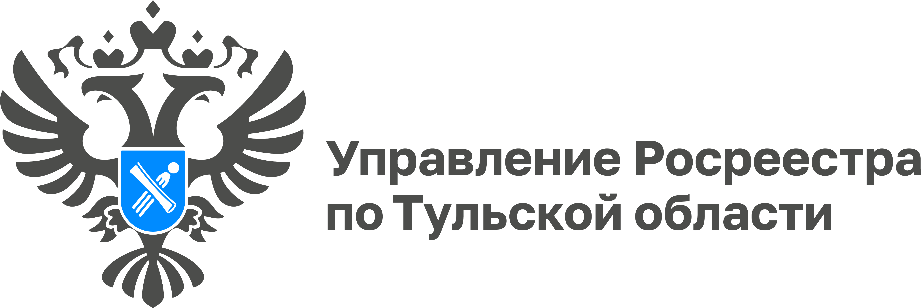 В Управлении Росреестра по Тульской области состоялось 
заседание коллегии	В Управлении Росреестра по Тульской области прошло заседание коллегии. Руководитель Управления Ольга Морозова доложила о результатах работы ведомства за прошедший юбилейный год. Так, за 2023 год были достигнуты целевые показатели, включая сокращение сроков учетно-регистрационных действий, повышение качества и доступности государственных услуг для населения и бизнеса. 	«Управлением ведется активная работа по реализации государственной программы «Национальная система пространственных данных», проектов Росреестра «Земля для стройки» и «Земля для туризма». За последние годы ведомство стало более клиентоцентричным и развитие этой стратегии необходимо продолжить», - отметила руководитель Управления Ольга Морозова. 	На коллегии сформулированы ключевые задачи и основные цели деятельности Управления на 2024 год, среди которых – повышение качества оказываемых государственных услуг, а также реализация государственной программы «Национальная система пространственных данных».